【売店新商品の発売情報】新しいお酒『上々、タコハイ』の販売を売店で始めました。とても人気がある商品なので、是非お試しください。 1本290円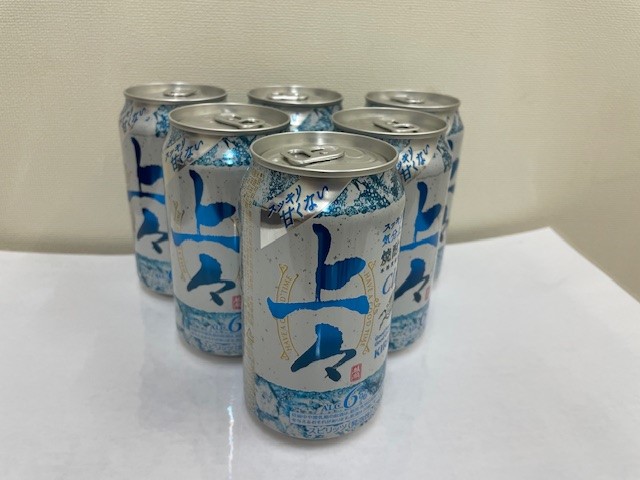 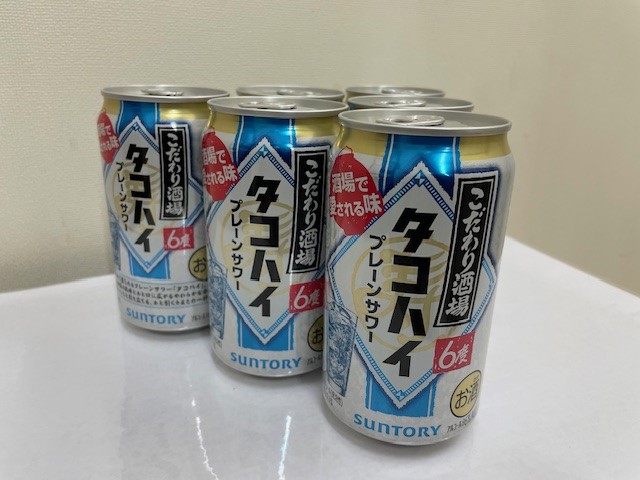 　　　余計なクセがなく、スッキリ爽やかで、おいしい               ほのかな柑橘のさわやかな飲み口。酒場で愛され食事に合わせたくなる軽快な焼酎ソーダ。　　　　　　　　　　 ているプレーンサワー。